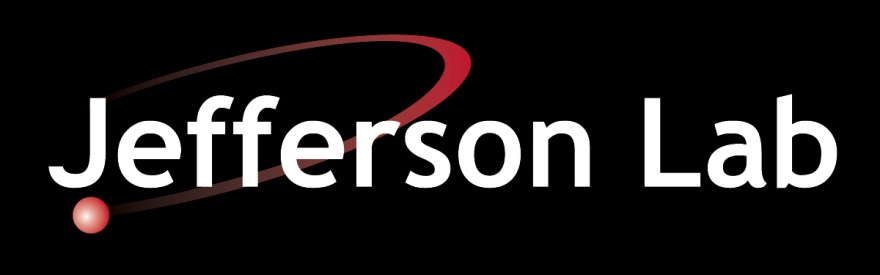 Nuclear Physics DivisionFast Electronics GroupDescription and Technical Information for the VMELED Driver (VLD) ModuleJ. William Gu (jgu@jlab.org)Initial version: Sept. 14th, 2020Last updated: Apr. 8th, 2022Table of ContentsSection			Title		    				          Page  1 IntroductionThe VME LED Driver (VLD) module is being designed for the scintillator calibration and bleaching of the NPS experiment in Jefferson Lab HallC [1].  The VLD boards are located in the VME crate in the radiation-shielded hut in the experimental hall.  The VLD drives blue LEDs on the HV-LED board mounted on the back of the scintillator detector through ribbon cables totaling about 50 (max) meters in length.  Figure1 shows the crate level diagram of VLD boards in the experiment.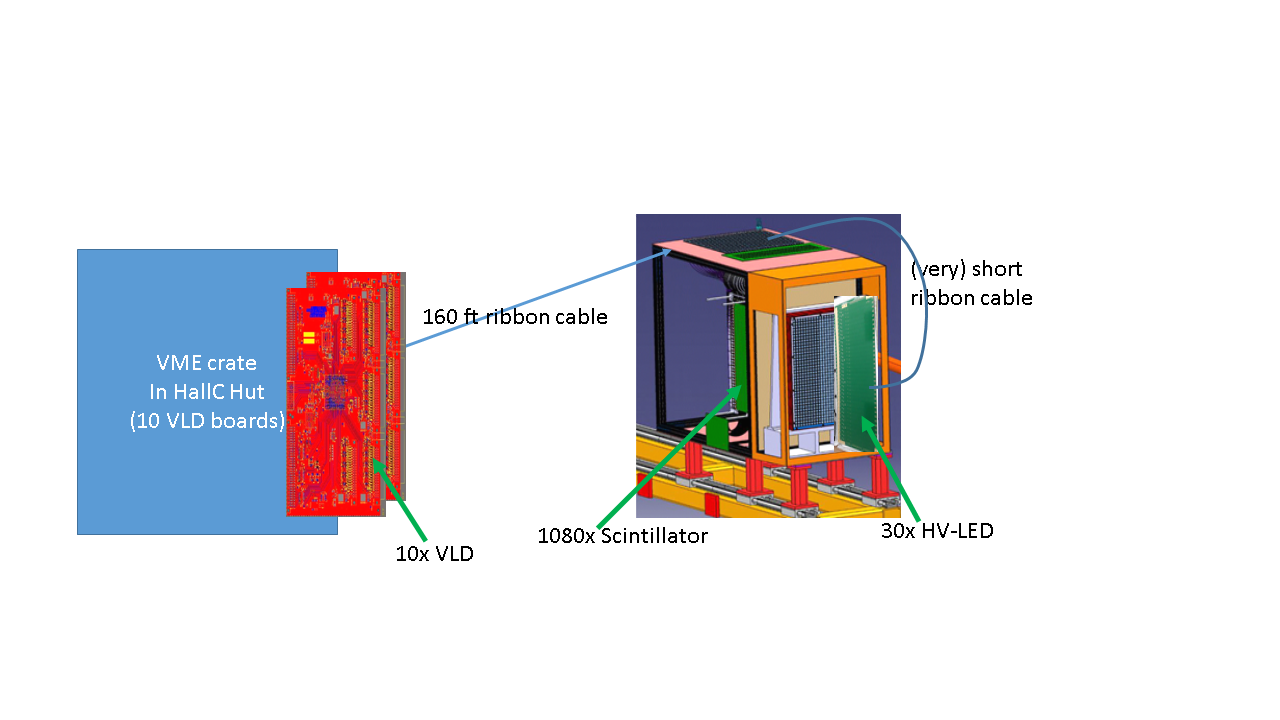 Figure 1 The VLD boards location and cables to 'power' the LEDsThe VLD design will be based on the TI/TD [2] design for the VME interface with the ability of updating the firmware remotely, and uses the same FPGA (Xilinx Artix-7) as the VETROC [3] board for inexpensive and flexible control. The blue LEDs (NSPB500AS by NICHIA) [4] are mounted on the HV-LED board on the back of the crystals (scintillators), and coupled with a quartz optic fiber to the back of each of the 1080 crystals of NPS detector.  The Cathode of the LED is tied to the common ground, which simplifies the VLD design greatly (comparing with the initial assumption that the Anodes were tied to the common ground.  The LED Anode is connected to the VLD output through several sections of the ribbon cables (and the PCB traces), totaling about 50 meters.There are two working modes for the LED driver: the calibration mode, and the bleaching mode.  In calibration mode, the LED can be powered up individually with an adjustable current of up to 110mA and pulse rising time of several ns, and the pulse width adjustable ( ~10ns to ~us) to simulate a real scintillator signal.In the bleaching mode, (to bleach off the scintillator radiation damage), all the channels can be powered up for up to several days (continuously) with the bleaching current of up to 35 mA per channel.  The bleaching can be powered up in groups of 36-channels (36-channels share one LDO regulator).Here are the requirements documented by Carlos Munoz Camacho [4]:The calibration and optical bleaching of the NPS crystal imply the following requirements to the LED control system:_ Operate each LED both in continuous and pulsed mode._ Be able to light up one single LED individually (in addition to 'all at once'), for both the continuous and pulsed modes._ Be able to cycle all the channels, lighting up one LED at a time (in pulsed mode)._ Be able to trigger the DAQ on the pulsed mode operation._ The system should have 'trigger/clock' NIM input in order to set the flash rate for enabled LEDs.In continuous mode (for optical bleaching of the crystals) LEDs will need to be on for several hours (up to 48{72 hours).Here are the additional (clarifying) requirements documented by Brad Sawatzky [5]:1. Bleaching Mode:  The LEDs will need to operate in two modes at 35 mA continuously for 48–72 hours during bleaching mode.2. Pulse Mode:  The LED pulses should be comparable in amplitude and timing to real pulses produced in the NPS crystal. Rise times on the order of a few nanoseconds, a pulse width on the order of 10–40 ns. Pulse amplitude is unclear (will depend strongly on the optical coupling of the LED → Fiber → crystal.◦ It is not clear what level of granular control is desired over individual amplitude and pulse widths.◦ It is not clear whether remote/programmable control of these pulse parameters is a “like” or a “must”.3. Clarification for circuit drawing on p. 25:◦ J1-1 and P1-1 are tied together and supply power to LED_0◦ J1-2 and P1-2 are the nominal common return for LED_0 ie. are tied to the common ground plane)◦ J1-3 and P1-3 are tied together and supply power to LED_1◦ J1-4 and P1-4 are the nominal common return for LED_1 (ie. are tied to the common ground plane)4. It is the anode (positive) pins on the LED that are tied to the common ground.  * (4): it is confirmed by the HV distribution PCB design that the LED cathodes are tied to common ground.5. The ground of the LED boards are presently tied to the frame through screws (chassis ground). I have some concerns this will produce ground-bounce noise in adjacent PMTs that may be hardIn summary, there are totally 1080 channels (1080 LEDs distributed on 30 HV-LED boards with 36 per board).  The total bleaching current is about 40 A continuous.  There will be 10 VLD boards, with 108 channels each to cover all the 1080 LEDs (crystals). The actual cost is about $33K (added up all the related PRs).  Twelve production boards were produced.  One prototype was produced (can be salvaged for spare parts).The additional components for the LED driver system include a VME crate, a CPU/VME_controller, and many ribbon cables.  These additional components are not included in this document.2 Purpose of the VLD moduleThe VLD board is loaded in the VME crate in the radiation-shielded hut in hall C as a VME slave board.  Each VLD board drives 108 LEDs through the front panel connectors, and the attached long ribbon cables.  The VLD can also accept external trigger signals, and initiate calibration pulses, or preprogrammed calibration sequences.  The VLD can also generate DAQ readout trigger initiated by the LED calibration pulses.  The VLD can pulse any of the 108 channels with a programmable pulse (height and width).  The VLD can also supply up to 35 mA continuous current to each LED, totaling about 4 A per VLD.  The VLD can work on its onboard oscillator clock, or the NIM input clock (to synchronize to a common clock).  It can generate triggers when pulsing the LEDs, and it can also pulse the LEDs on the external trigger inputs.  Figure 2 is a functional diagram of the VLD board.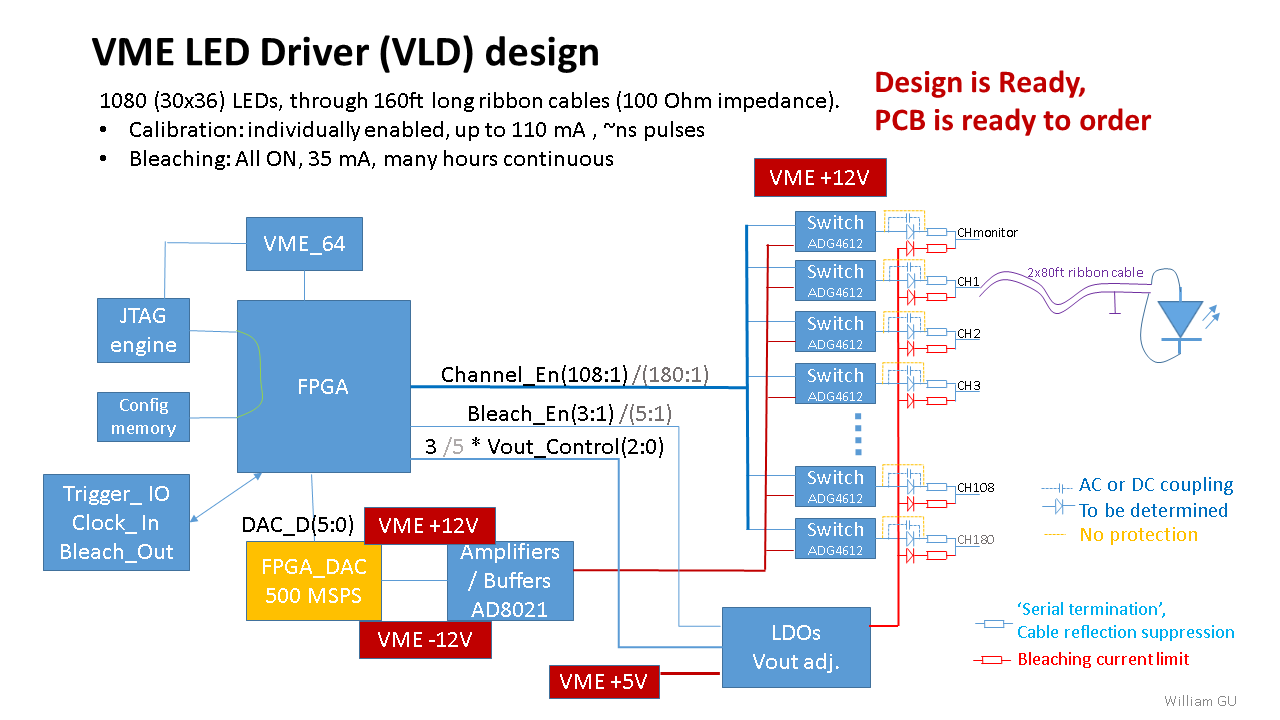 Figure 2 Functional diagram of VME LED Driver (VLD) boardTo use the FPGA (xc7a200t-ffg1156) resources and the VLD PCB physical resources fully, two on-board connectors for additional 72 channels LED drivers are implemented.  This expands the 108 channels to 180 channels.  To connect these 72 channels, the same cable can be used, but the cable has to go through the front panel opening.  These two connectors are not expected to be used.3 Functional Descriptions3.1 General descriptionFigure 2 shows the block diagram of the VLD board, indicating the major components used in the design.  The Xilinx XC7A200T is chosen for the controlling logic and VME interface, which has abundant resources, is less expensive, is LVTTL33 I/O compatible, and has been proven in the VETROC project.  3.2 Pulse shape generation (current/amplitude, and pulse width control):The calibration pulse is generated by a FPGA digitally controlled “DAC” working at 500 MSPS, followed by op-amps.  The user can load the pulse shape into a memory in the FPGA. Figure 3 shows the FPGA controlled DAC with an amplifier.  The DAC (op-amp) output is further amplified/buffered per cables (36 LED channels).  The buffered signals drive the LEDs through analog switches, which are used to disable/enable individual LEDs.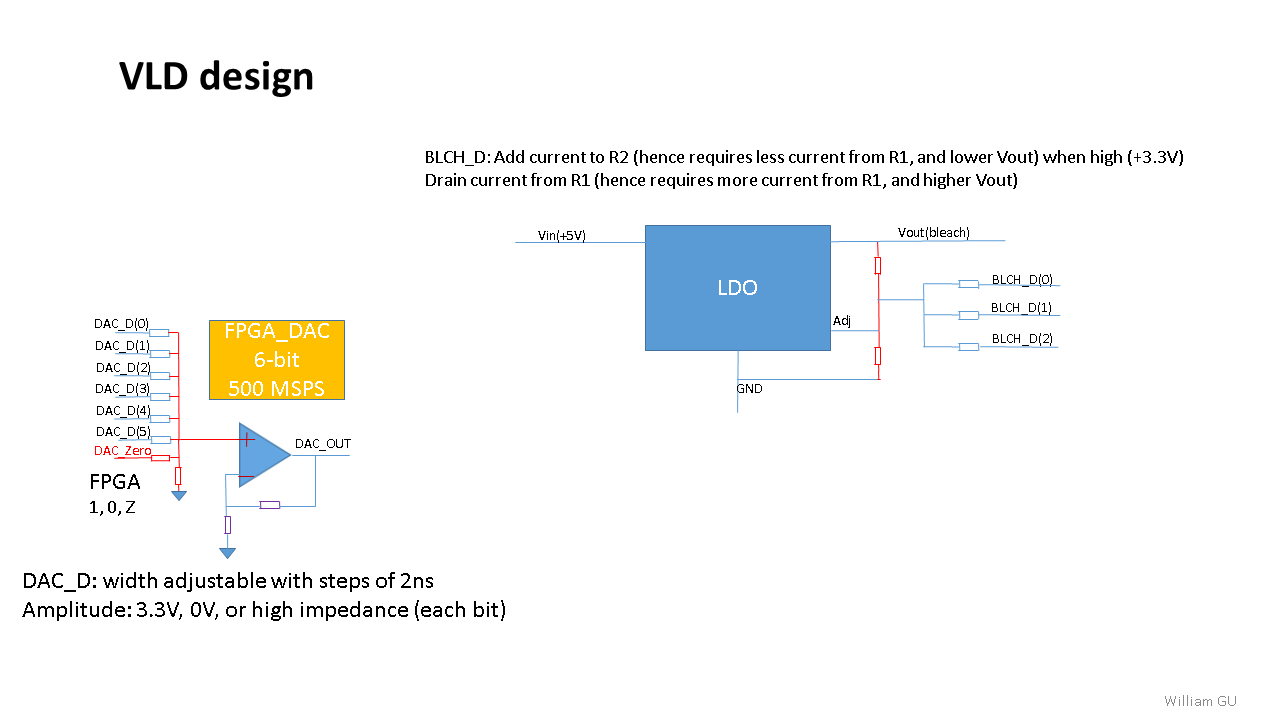 Figure 3: FPGA DAC designAs shown in Figure 3, the DAC_Zero is used to set the base level for the LED positive conduction voltage, typically 3V for the blue LED.  The DAC_D[5:0] is used to set the pulse shape, hence the current through the resistor and the LED.  The correlation between the LED light output and the DAC_D[5:0] setting is to be determined by the actual detector implementation.  A sequence (hundreds/thousands) of DAC_D[5:0] is clocked out from the FPGA at the speed of 500 MS/s to get the proper calibration pulses.3.3 Pulse (pulse mode) coupling to the ribbon cable:Each channel is controlled by an analog switch, so that the calibration can be turned ON/OFF individually.  Every 36 channels (one connector) share one pair of op-amps, which are connected in parallel to supply the needed current and maintain a faster rising time.  Two methods of coupling are being considered: AC and DC.  In AC coupling, the pulse is coupled through a (0.1 uF) capacitor (for a <1 us pulse) to the current limiting resistor and the cable.  In AC coupling mode, the voltage shift can be applied at the cable side of the capacitor.  The disadvantage of the AC coupling is that the AC coupling would not work for crystal bleaching (almost DC current).In DC coupling, a high speed diode may be used to isolate from the bleaching mode driving circuit.  A direct connection should be OK, if the bleaching circuit is diode isolated.  If the diode is used for DC coupling, there will be an extra (~ 1V) dropout on the diode, and the voltage shift (for LED forward voltage) has to come from the amplifier too.  This requires the op-amp output to have a larger swing, hence the diode coupling is not favorable.The DC coupling is chosen.  A 20 Ohm serial resistor is used to ‘back terminate’ the calibration pulse.  The bleaching is driven through an isolation diode and a 30 Ohm current limiting resistor. 3.4: Bleaching mode:The bleaching current is supplied by an adjustable LDO powered by +5V from the VME connector.  The LDO output can be fine tuned by the FPGA digitally as shown in figure 3 by driving the ADJ pin of the voltage regulator.  The Vout drives all the 36 channels (per connector) with an isolation diode and a current limiting resistor (30 Ohm) per channel.  Each LDO can be disabled independently by setting the regulator’s ENABLE pin.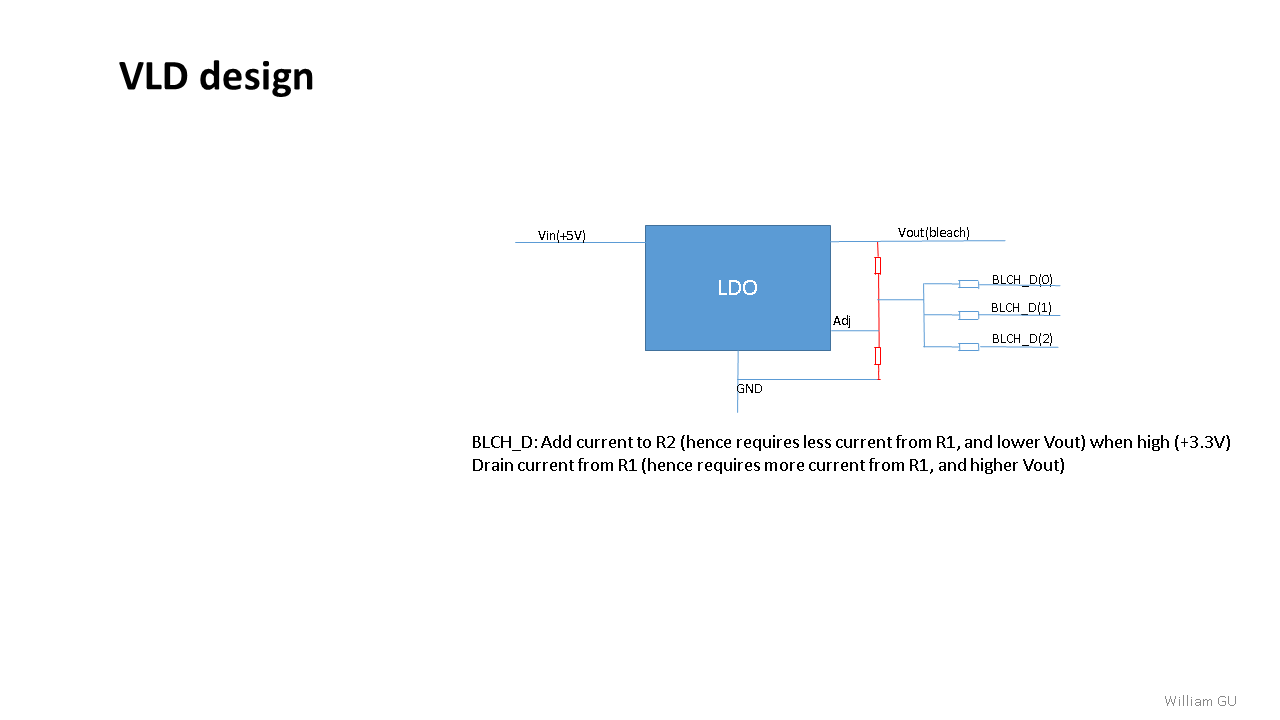 Figure 4 Bleaching voltage/current controlEach connector has its own bleaching current control.  By setting the BLCH_D(2:0), the voltage regulator out Vout can be adjusted, hence the bleaching current over the current limiting resistors and LEDs.  The BLCH_D(2:0) is set by the VME registers.  The correlation between the BLCH_D(2:0) setting and the bleaching current has been measured by the first VLD board. Refer to the VLD test document[6] for details.3.5: Channel enables:For pulse mode: each channel can be enabled/disabled independently, and the channel enable/disable can be programmed to cycle through a certain sequence. When more than one channel are enabled, the enabled channels will have the same (amplitude and shape) pulse (calibration signals).   The enabling/disabling is controlled by the analog switch, conduct or isolate.  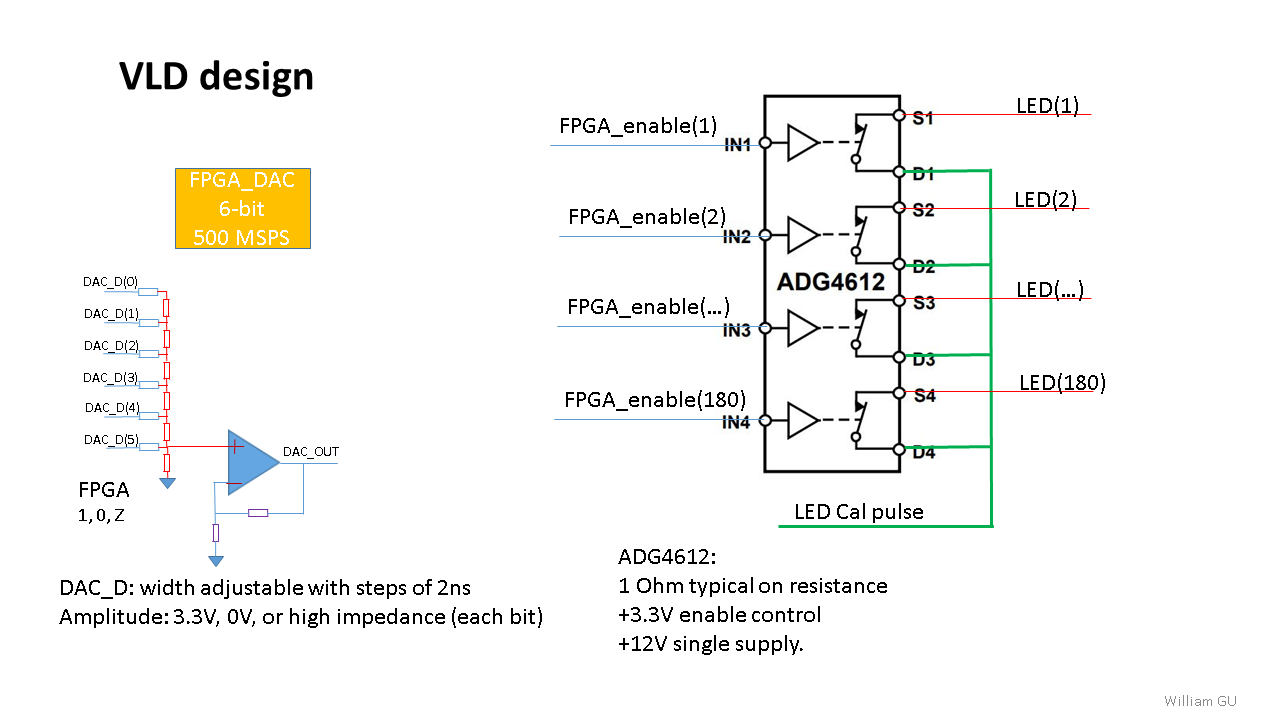 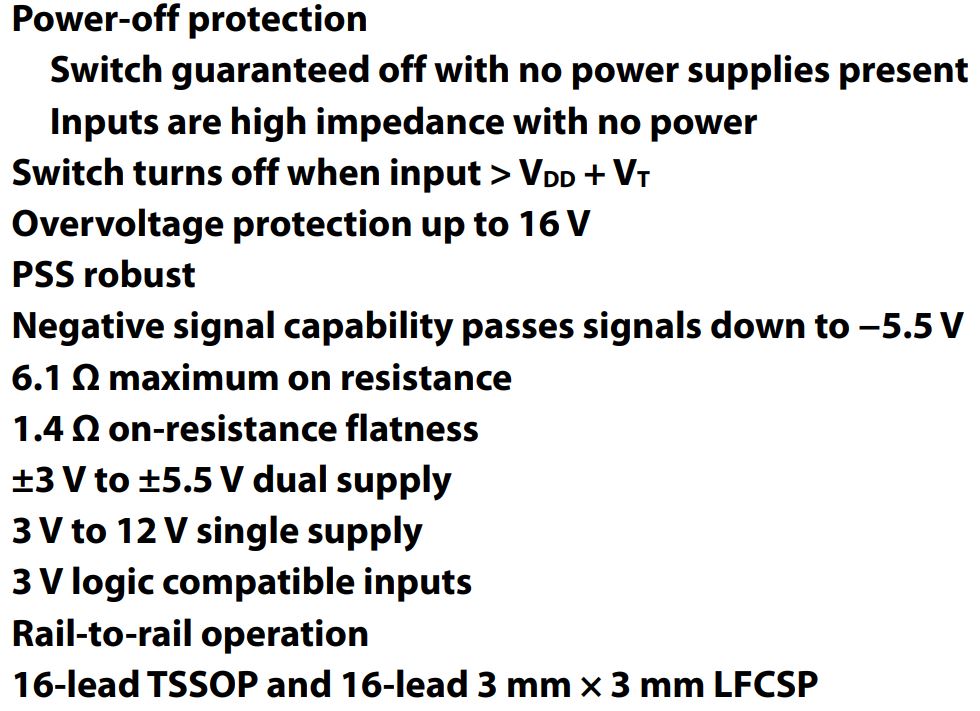 Figure 5: ADG4612, analog switch functional diagramFor bleaching mode, each connector (36 channels) can be enabled/disabled independently by enabling/disabling the LDO regulator directly. The analog switch ENABLE can also be used to generate the calibration pulse with a faster rising edge.3.6: LEMO Input and OutputThe LEMO inputs (of the trigger and clock) are received by a TI SN65LVDS348 any-level-differential receiver powered by +3.3V, and the output (LVTTL) is connected to the FPGA directly.  The clock input is connected to an FPGA clock capable pin.  The differential receiver Vref can be adjusted to -1.2V, -0.4V, +1.2V by a three position switch for ECL, NIM, and (LV)TTL respectively.  The LEMO inputs (single ended signal) are terminated (50 Ohm to ground) on the VLD board.  Here is the diagram of the receiver (the 10K resistor is actually 50 Ohm):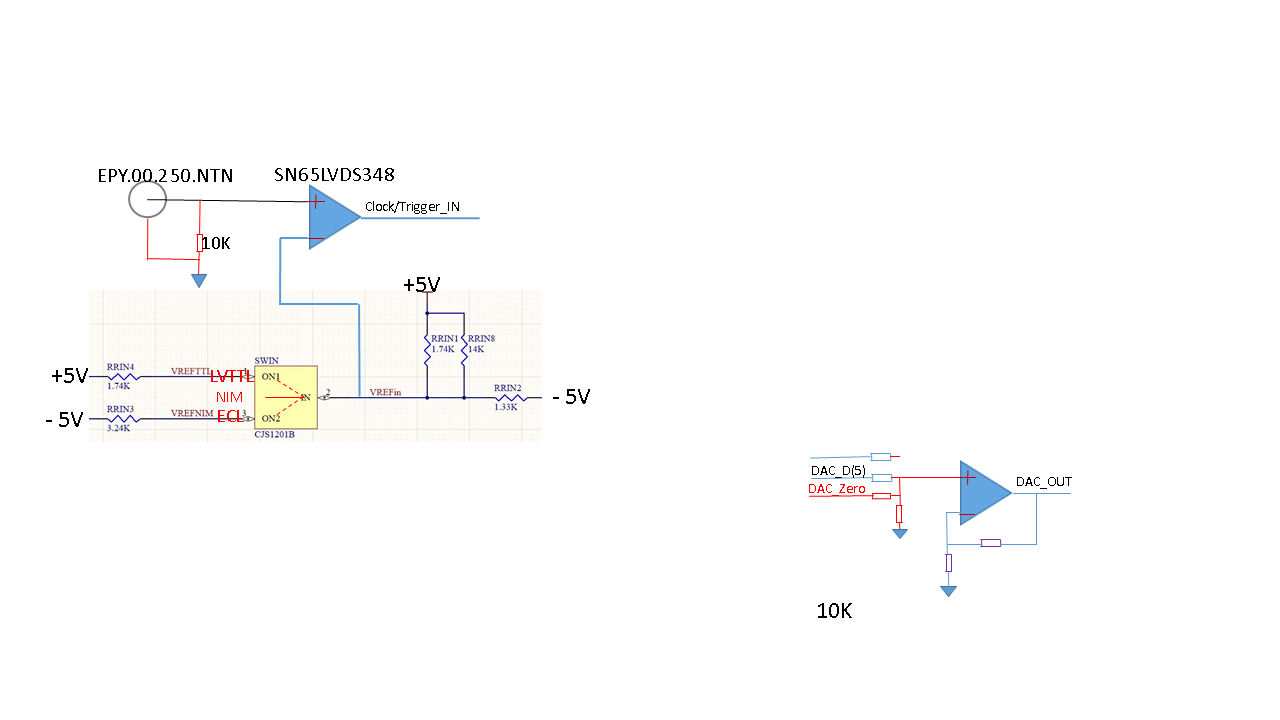 Figure 6 LEMO input diagramThe TRIGGER output from the FPGA is driven to the LEMO connector (NIM level).  The active BLEACHING signal from the FPGA is also driven to the LEMO connector (NIM level), and can be used to safety lock the HV supply.  The RF04 (14K) resistor in the schematic is actually populated as a 0.22uF capacitor to improve the NIM output rising edge and falling edge.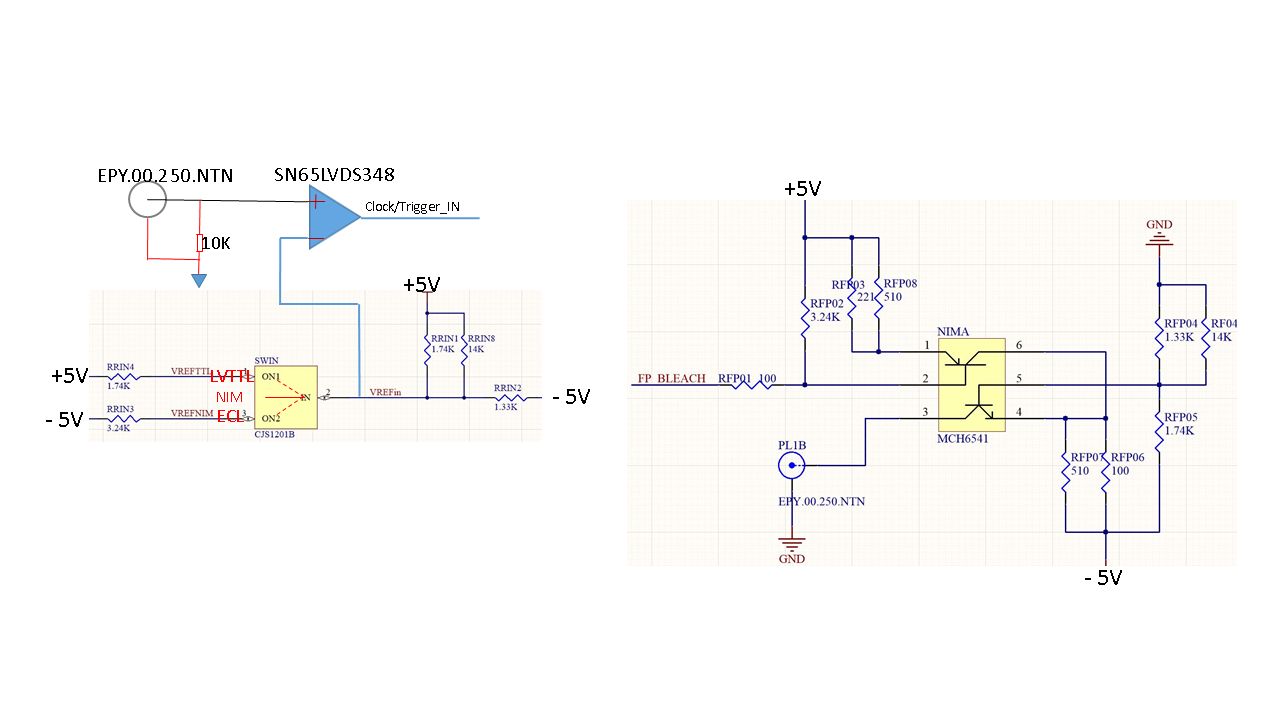 Figure 7  LEMO driver circuit3.7 VME interfaceThe VLD board is a VME slave board.  It is compatible with VME64x backplane, and the payload slots in the VXS crate.  Normally, it is a VME slave board, with interrupt capability. For simplicity, two kinds of VME address modifier codes are implemented.  (1), User defined address modifier (0x19, 0x1A, 0x1C and 0x1D).  This is similar to the A24 address modifier.  It is used to load the FPGA programming memory by the ‘emergency VME to JTAG engine’ logic.  (2), Standard A24 address modifier.  This is used to set or readout the registers on the FPGA, slow controls of the VLD peripherals.  This is implemented the same way as VETROC, except that there is no need to generate DAQ data for the VLD board.3.8: FPGA programming/PROM loadingThe FPGA XC7A200T needs about 80Mbit flash memory to configure.  This configure data is saved in the Micron MT25QL256A (N25Q256 for VETROC, but this flash memory is discontinued), which is 256 Mbit. The FPGA is programmed in Master SPI mode with external clock of 50 MHz and 4-bit wide data loading (SPIx4).  The expected FPGA program time is less than one second.  The Micron flash memory can be loaded by the Xilinx iMPACT software through the on-board JTAG connector.  The iMPACT software will load a special firmware to the FPGA through the JTAG connector and program the memory through the special firmware, which Xilinx calls it the indirect flash memory programming.The FPGA and the Flash memory can be remotely loaded (through VME).  To make it more robust for remote programming, a hardware (discrete logic) VME to JTAG engine is implemented on the board (copied from TS/TI/TD design) using the custom defined address modifier code (AM = 19), which will not get confused with the standard (VME specified) A24 address modifier codes.  This engine can load the FPGA firmware even if the memory is corrupted (or simply, the memory is empty) or the FPGA failed to be loaded by the flash memory.  The JTAG engine has been tested successfully on the VETROC.  It takes about 30 seconds to load the FPGA through VME.  It takes about ten minutes to load (program) the Flash memory (Micron N25Q256).  In this JTAG engine, the VME data bit[1] is used for TDI, bit[0] is used for TMS, and all the other bits are unused.  The higher 5 bits of A24 address (A[23:19]) should match with the geographic address, and the lower A24 address (A[18:0]) is set to be 0x0FFFC.  When the VLD is plugged into a standard VME64 crate, (no geographic address for slots), the on-board switch is used to set the ‘geographic address’.For more flexibility, two Micron flash memories are loaded on the board, and the flash memory is selected by a hardware switch just like that of the VETROC board.  Two independent firmware designs can be loaded for the same piece of hardware (PCB).3.9 Other functionsThe VLD has several on board LEDs to indicate the VLD status.4. Specification Sheet 4.1 MechanicalSingle width, 6Ux160mm VME64x slave module.  It is compatible with the VXS payload slots, and standard VME64 crate slots (except slot#1).4.2 Front panel inputs and outputs:LEMO: Upto 250MHz CLOCK Input, with hardware switch settable Vref for ECL, NIM, and TTL levels;LEMO: TRIGGER Input with hardware switch settable Vref for ECL, NIM, and TTL levels;LEMO: TRIGGER with adjustable width NIM level output;LEMO: BLEACH active NIM level output;3M P50E-080: 108 channels (on three connectors) LED driver Outputs4.3 LED Indicators:           On-board, needs light-guide to show on the Front Panel:Bit 1 (top): FPGA programmed and the clock (DCM locked) is ready;Bit 2: VME DTACK, VME activity;Bit 3: Trigger is active (either external input, or FPGA generated);Bit 4: flashing: Calibration pulse active, ON: bleaching active.On board:Power OK near each regulator or DC-DC converter (LED is OFF when the power is OK);FPGA program DONE (LED is OFF when the FPGA is programmed);4.4 Programming:VME to JTAG A24D32 with user defined AM (Address Modifier)  for remote loading with redundant On board JTAG connector;Two flash memories can save two independent firmware simultaneously.4.5 Power requirements:+5v @ 6 Amps; -12V @ 1 Amps; +12V @ 1 Amps (from VME P1 Backplane connector), all are fused.DC-DC converters for +3.3V (from +5V), +2.5V/3.3V, +1.2V, +1.0V, and LDO for +1.8V FPGA BRAM and +1.0V FPGA MGT power.LDO regulators for LED bleaching.4.6 Environment:Forced air cooling:  VME 6U crate standardCommercial grade (minimum) components ( 0-75 Celsius)Figure 6 shows a typical populated VLD board: 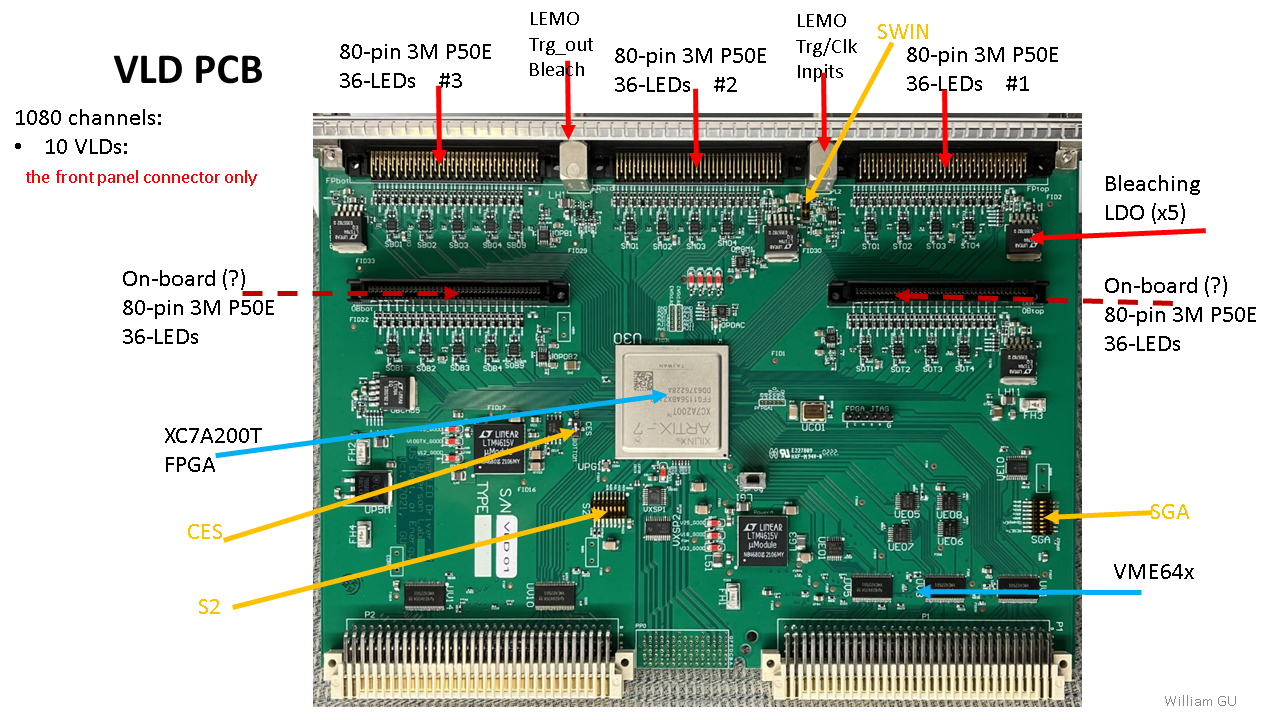 Figure 8: The VLD board (using the PCB layout as a placeholder)5 VLD operation procedures:The VLD needs to be properly set, and to be plugged into the proper crate and slot.  Damage may happen to the VLD, the crate, or other PCBs in the crate if the right procedure is not followed.5.1 VLD Power supply:The VLD uses +5V, +12V, and -12V from the VME P1 connector, generates +3.3V, +2.5V, +1.8V, +1.2V and +1.0V by the onboard DC-DC regulators or LDO regulators, and generates adjustable bleaching current (voltage) outputs by five LDO regulators. Hardware setting (Switch etc., the orange colored marking):CES: Reserved for VLD firmware developerThis is a one-bit, three-position switch used to select the flash memory to load the FPGA.  The VLD FPGA can be loaded by two independent flash memories with SPIx4 interface.  The switch CES needs be set to  the right flash memory.  When the three position switch is set in the middle, no flash memory is selected, hence the FPGA will not be programmed.  This is switch is reserved for VLD firmware developer.SGA: Reserved for VLD board installerThis is an 8-bit ON/OFF switch with pull up resistors (to +3.3V, so OFF = High, ON = Low).  Bit[1:5]= GA_N(4:0) if the VLD is plugged into a standard VME/VME64 crate (without Geographic address).  These five bits should be set to high (OFF) if the VLD is plugged into a VME64x (or VXS) crate.  This address is used in VME emergency JTAG engine (flash memory loading).  It is suggested to be set as the same as the slot number of the VME64 crate.Example: for slot#5, Bit[1:5] should be set to OFF, OFF, ON, OFF, ON. (Geographic address is polarity inverted per VME64x standard, 11010 for slot#5).Bit[6:7]: not used;Bit[8]: FPGA re-loading, connected to FPGA’s PROGRAM# pin.  Keep it OFF normally.S2: Reserved for VLD installerThis is an 8-bit ON/OFF switch with pull up resistors (to +3.3V, so OFF = High, ON = Low).  Bit[1:5]=A[23:19], VME address space in A24 mode.  When the VLD is in a VME64x compatible crate, these bit settings do not matter, and the geographic address is used to match with A[23:19].  When the VLD is in a standard VME crate, the Bit[1:5] is usually set to its location in the VME crate (less confusing when addressing the VLD) to match with A[23:19] for VME address space. Like the Bit[1:5] of switch SGA, it suggested to be set as the slot number of the VME crate.Example: for slot#5, Bit[1:5] should be set to ON, ON, OFF, ON, OFF, or 00101.Bit[6:7]: to be determinedBit[8]: Clock source selection: 0: to select the on-board oscillator, 1: to select the external NIM input, this setting can be over-written by the software (register 0x2C).SWIN: Reserved for system installerThis is a 1-bit three-position switch used to set the Vref for the LEMO signal receiver.  Set to Middle, the Vref is ~ -0.4V, for NIM level input;Set to left, the Vref is ~ +1.5V, for TTL level input;Set to right, the Vref is ~ -1.2V, for ECL level input.Software setting:The VLD is powered up to a default low-power (inactive) state.  All the calibration pulses are disabled, and the bleaching is disabled too.  No user interference is required if the user does not want to power up the LEDs on the detector.  The software should implement an register reset after the calibration/bleaching has been finished.  Here are some example procedures to power up the LEDs.  5.3.1 Scintillator calibration initiated by the internal command:Load the pulse shape (to the FPGA memory) if the default pulse shape is not the right one, by write to VME address 0x6C repeatedly;Load the channel enable pattern (bits(18:0) of VME_registers 0x40, 0x44, 0x48, 0x4C, 0x50, 0x54, 0x58, 0x5C, 0x60, and 0x64); (bit0 should be the OR of the 18 channels bit(18:1) )Load the ‘trigger’ source enable register (0x20) to use internal pulsing;Load the number of pulses and period (address 0x8C), or load the random pulsing period (0x88)5.3.2 Scintillator calibration initiated by the external trigger:Load the pulse shape (to the FPGA memory) if the default pulse shape is not the right one, by write to VME address 0x6C repeatedly;Load the channel enable pattern (bits(18:0) of  VME_registers 0x40, 0x44, 0x48, 0x4C, 0x50, 0x54, 0x58, 0x5C, 0x60, and 0x64);Load the ‘trigger’ source enable register (0x20) to use external pulsing;Enable the external pulsing (this operation is NOT on the VLD)5.3.3 Scintillator calibration initiated by the internal sequence (to request more inputs from user):To speed up the calibration, the channels can be cycled through automatically by enabling the internal calibration sequence.  This process can easily be implemented in the software, by looping over channel enable registers.Load the pulse shape (to the FPGA memory) if the default pulse shape is not the right one, by write to VME address 0x6C repeatedly;Load the ‘trigger’ source enable register (0x20) to use automatic cycling through;Load the number of pulses per channel and period (address 0x8C).5.3.4 Scintillator bleaching (all channels):Load the bleaching time (register address 0x68);Load the bleaching LDO regulator enable and the bleaching current setting (by adjusting the LDO output voltage) of  vme_registers (addresses) 0x40, 0x48, 0x50, 0x58, and 0x60) for blocks of 36 channels.  The bit0 of these registers need to be 0 to disable the firmware lock of bleaching (by disabling the calibration pulses and disabling the analog switch, which has higher priority).5.3.5 Scintillator bleaching (single channels):	The scintillators can also be bleached by the calibration pulsing when a specific scintillator bleaching is required, though this procedure may never be required. To do this,Load the Calibration pulse to the memory with the desired value for the bleaching current required (register address 0x6C);Enable the proper channel(s), by writing to bits(18:0) of registers 0x40, 0x44, …, 0x64.The op-amp can supply up to 200 mA bleaching current.The readout may need to be masked off to reduce the ‘noise’, but this is not by VLD.To disable the bleaching, simply disable the channels by writing to bits(18:0) of registers 0x40, 0x44, …, 0x64.5.3.6 Faster calibration signal generation:The calibration pulse from the op-amp has a slope of about 1V/6ns, which could be too slow for some applications.  There are two tricks to get a faster light output:Trick#1: Set the calibration pulse base voltage to ~3V, which is just below the blue LED threshold.  Any pulse above this voltage will light up the LED.  The voltage swing on the cable is small, which means smaller noise.Trick#2: Set the analog switch enable/disable.  This ENABLE timing (the delay from the trigger, and the width) can be set by the register 0x74.  The analog switch ENABLE can generate a rising edge of ~5ns, even for >8V calibration pulse.  The cable will be pretty noisy.Do the same procedure as 5.3.1 for LED calibration.Set the analog switch enable timing register 0x74.6.  VME Programming Requirements (This part will be updated as the firmware develops)There are two categories of Address Modifier codes supported on the VLD: the user-defined codes (A24) for emergency firmware loading; and the standard A24 for FPGA register read/write. (The slow controls, JTAG engine and I2C engine, can be implemented if needed).6.1 VME to JTAG (flash memory) emergency loading engine:The AM[5:0] user defined codes are used for this logic.  This works even before the FPGA is programmed and working.  It is almost the same as A24D32 mode.  The valid AM codes are: 0x19, 0x1A, 0x1D and 0x1E.  These AM codes are user defined, and similar to the AM codes 0x39, 0x3A, 0x3D and 0x3E.The valid address bits are A[31:24] do not care; A[23:19]=GA[4:0] for VME64x crates, or A[23:19]= Bit[1:5] of SGA switch for non-VME64x crates; A[18:2]=b’00011111111111111.Data bit[1] is TDI; data bit[0] is TMS.For example, if the board is in slot#5 (that is ~GA(4:0)= 11010), you need write to A(23:0)=0x28fffc.  If data(1:0)=00, both TMS and TDI will be low; if data(1:0)=01, TMS is high, TDI is low; if data(1:0)=10, TMS is low, TDI is high; if data(1:0)=11, both TDI and TMS are high.  The normal A24 address should try to avoid this address (0x0fffc).  The TCK is one cycle (low High  low) on every VME write cycle.A more advanced example: Instruction register shift (8-bit, shift in 0x5a) starting from/end up at the ‘reset idle’ JTAG state: 14 consecutive writes to the address 0x28fffc with AM=0x19, 1a, 1d or 1e, the data are 1, 1, 0, 0, 0, 2, 0, 2, 2, 0, 2, 1, 1, 0 respectively.“TMS H” means logic High, “TMS L” means logic Low, “TDI 0” means 0 or Low, “TDI 1” means 1 or High, and “TDI 0x” means DO NOT CARE by the JTAG, but the set value is 0.6.2 Configuration Registers:A24D32 are used for register read/write.  Similar to the emergency loading logic, the base address is determined by the Geographic Address in VME64x/VXS crate, and external switch for non-VME64x crate.  That is, A[23:19]=GA[4:0], or S2[1:5].Address offset: 0x00000: Board ID:Bit 7-0 (R/W): Crate ID; Reset default 0x00;Bit 12-8 (R): A24 address, higher 5 bits; Reset default 000Bit 13 (R): VME Crate info, 1: VME64x compatible, 0: standard VME;Bit 15-14 (R): reserved;Bit 23-16 (R): PCB related setting, 0x01: production board, 0x00; prototype board;Bit 31-24 (R): Board type: 0x1D: vme Led Driver (VLD) board.Address offset: 0x0000C: Trigger delay and Pulse width:Bit 7-0 (R/W): Trigger delay, 1024*Bit7 + (Bit(6:0)+1) * 4 * (4**Bit7) ns; Reset default 0x00;  That is when bit#7 = 0, the delay is “bit(6:0)+1” in steps of 4ns; when bit#7 =1, the delay is “bit(6:0) + 64” in steps of 16ns.  The minimum delay for bit7=1 is about 1 us, the maximum delay is about 3 us.Bit 12-8 (R/W): Trigger Pulse width (n+1)*4 ns; Reset default 0x07;Address offset: 0x0020 (R/W): Trigger source selection, default: 0, no trigger is enabledBit 0: Enable internal trigger, periodic (0x8C);Bit 1: Enable internal trigger, random (0x88);Bit 2: Enable internal trigger sequence (to be implemented);Bit 3: not used;Bit 4: Enable external trigger input;Bit (31:5): not used.Address offset: 0x002C (R/W): Clock source selection, default: 0, oscillator clockBit 0: Clock source selection, default: 00: on-board oscillator;1: External LEMO connector input.Bit(31:1): not usedAddress offset: 0x0040 (R/W): LED calibration channel enable, default: 0x00000000, all disabledBit(0): Calibration enable setting check, OR of bits(18:1);  If this bit is ‘1’, the bleaching will not be enabled.Bit (18:1): Connector#1 (front panel, top), Channels#18-#1 enable, 1: enable, 0: disable; Bit (23:19): not usedBit (26:24): Bleach current setting/control of connector#1;Bit (27): Bleaching LDO regulator enableBit (31:28): “1011”: These 36 channel bleaching enable, otherwise bleaching disabled Address offset: 0x0044 (R/W): LED calibration channel enable, default: 0x00000000, all disabledBit(0): Calibration enable setting check, OR of bits(18:1);Bit (18:1): Connector#1(front panel, top), Channels#36-#19; 1: enable, 0: disableBit (31:19): not usedAddress offset: 0x0048 (R/W): LED calibration channel enable, default: 0x00000000, all disabledBit(0): Calibration enable setting check, OR of bits(18:1);  If this bit is ‘1’, the bleaching will not be enabled.Bit (18:1): Connector#2 (front panel, Middle), Channels#18-#1 enable, 1: enable, 0: disable; Bit (23:19): not usedBit (26:24): Bleach current setting/control of connector#2;Bit (27): Bleaching LDO regulator enableBit (31:28): “1011”: These 36 channel bleaching enable, otherwise bleaching disabled Address offset: 0x004C (R/W): LED calibration channel enable, default: 0x00000000, all disabledBit(0): Calibration enable setting check, OR of bits(18:1);Bit (18:1): Connector#2(front panel, Middle), Channels#36-#19; 1: enable, 0: disableBit (31:19): not usedAddress offset: 0x0050 (R/W): LED calibration channel enable, default: 0x00000000, all disabledBit(0): Calibration enable setting check, OR of bits(18:1);  If this bit is ‘1’, the bleaching will not be enabled.Bit (18:1): Connector#3 (front panel, Bottom), Channels#18-#1 enable, 1: enable, 0: disable; Bit (23:19): not usedBit (26:24): Bleach current setting/control of connector#3;Bit (27): Bleaching LDO regulator enableBit (31:28): “1011”: These 36 channel bleaching enable, otherwise bleaching disabled Address offset: 0x0054 (R/W): LED calibration channel enable, default: 0x00000000, all disabledBit(0): Calibration enable setting check, OR of bits(18:1);Bit (18:1): Connector#3(front panel, Bottom), Channels#36-#19; 1: enable, 0: disableBit (31:19): not usedAddress offset: 0x0058 (R/W): LED calibration channel enable, default: 0x00000000, all disabledBit(0): Calibration enable setting check, OR of bits(18:1);  If this bit is ‘1’, the bleaching will not be enabled.Bit (18:1): Connector#4 (On-board, top), Channels#18-#1 enable, 1: enable, 0: disable; Bit (23:19): not usedBit (26:24): Bleach current setting/control of connector#4;Bit (27): Bleaching LDO regulator enableBit (31:28): “1011”: These 36 channel bleaching enable, otherwise bleaching disabled Address offset: 0x005C (R/W): LED calibration channel enable, default: 0x00000000, all disabledBit(0): Calibration enable setting check, OR of bits(18:1);Bit (18:1): Connector#4(On-board, top), Channels#36-#19; 1: enable, 0: disableBit (31:19): not usedAddress offset: 0x0060 (R/W): LED calibration channel enable, default: 0x00000000, all disabledBit(0): Calibration enable setting check, OR of bits(18:1); If this bit is ‘1’, the bleaching will not be enabled.Bit (18:1): Connector#5 (On-board, Bottom), Channels#18-#1 enable, 1: enable, 0: disable; Bit (23:19): not usedBit (26:24): Bleach current setting/control of connector#5;Bit (27): Bleaching LDO regulator enableBit (31:28): “1011”: These 36 channel bleaching enable, otherwise bleaching disabled Address offset: 0x0064 (R/W): LED calibration channel enable, default: 0x00000000, all disabledBit(0): Calibration enable setting check, OR of bits(18:1);Bit (18:1): Connector#5(On-board, bottom), Channels#36-#19; 1: enable, 0: disableBit (31:19): not usedAddress offset: 0x0068 (R/W): Bleaching time setting, default:Bit [31:28]: 0xB, or “1011” for bleaching timer enableBit [27:0]: bleaching timer in the units of 20ns*1024*1024, which is about 21ms.  The maximum is about two months.Address offset: 0x006C (R/W): Pulse shape loading, default: 4ns rising, 25ns falling edge pulsesBit [5:0]: DAC_D[5:0],  pulse shape loading, the sample# automatically counts up.  1024 (or smaller) samples at 2ns per sample  total pulse width: ~2us;Bit [6]: DAC_D_ZERO, a base line setting for the DAC;Bit [7]: to generate trigger?Bit [15:8]: similar to Bit[7:0], but it is for the next 2ns;Bit [31:16]: similar to Bit [15:0].  Width matched from 32-bit to 16-bit for efficient pulse shape loading.Address offset: 0x0070 (R/W): Calibration pulse width, default “01,0100,0000”Bit [9:0]: Calibration pulse width, in ClkCal periods (4ns steps).Address offset: 0x0074 (R/W): Analog switch control enable (default 0)Bit [7:0]: Switch control enable delay setting (delay after trigger), in ClkCal periods (4ns steps).Bit [15:9]: switch control enable width, in ClkCal period (4 ns steps).  When set to 0x00, the enable is always true (infinitely wide).  Bit[8] is reserved for ½ ClkCal period width setting (to be implemented). Address offset: 0x0078 (R): Bleaching timer reading:Bit [31:28]: Reg0x68 bit(31:28) read back,Bit [27:0]: bleaching timer in the units of 20ns*1024*1024, which is about 21ms.Address offset: 0x007C (R): Bleaching timer read back:Bit [31:20]: 0xF1E, (Fine),Bit [19:0]: bleaching timer in the units of 20ns.  This part is not used for Bleach Timer comparison.Address offset: 0x0088 (R/W): Random Pulsing, default 0,Bit [7:0]: Random pulsing speed setting (average period).  Bit[7] random trigger enable.  Bit[6:4]=Bit[2:0], Bit[3:0] random trigger rate: ~{700 KHz / (2**Bit[3:0])}.  For example, Bit[3:0]=0101 (5 in decimal), the average random trigger rate is about 700KHz/32, or ~20 KHz;Bit [31:8]: not usedAddress offset: 0x008C (R/W): Periodic pulsing, default 0,Bit [15:0]: number of repeat for periodic triggers/pulsing,Bit [31:16]: Pulsing periodAddress offset: 0x00DC (R): Total number of triggers (not implemented yet),Bit [31:0]: number of trigger.Address offset: 0x00100 (W): Reset and one-shot registers.  The signal will be one VME clock cycle.  If the VME clock is 50 MHz, the one-shot will be 20ns wide.  Positive logic. (to be implemented).Bit 1: if ‘1’, RESET signal to reset the VME_to_I2C engine;Bit 2: if ‘1’, RESET signal to reset the VME_to_JTAG engine;Bit 4: if ‘1’, RESET signal to reset the VME registers (VLD settings) to their default values;Bit 8: if ‘1’, Reset the Clock DCM.Bit 10: if ‘1’, Reset the MGT (MultiGigabit Transceiver,) inside the FPGA (for JESD204).Bit 21: if ‘1’, clock reset for the ClkVme, and all other clocks (similar to Sync_code 0x11), Generic RESET of the VLD.  Be cautious to use this.6.3 VME to Serial engines (to be implemented as needed):A24D32 are used for VME to serial engines.  The two engines are “VME to JTAG engine for the FPGA”, and “VME to I2C engine for the P2 connector (could be used for anything)”.  In the I2C engines design, only the lower one-byte or 2-byte of the 32-bit data word is used.  The higher bytes are not used.  The A(1:0) are required to be “00”.Address offset A(18:0): 0x2XXXX: JTAG for FPGA;Address offset A(18:0): 0x4XXXX: I2C for the P2 connector;7 Front panel IO Connectors’ Pinout tables:7.1 Front panel FPtop, FPmid, and FPbot Pinout Table (3M P50E-080P1-SR1), all are outputs. On-board connector OBtop, and OBbot7.2 LEMO connector:8 VLD Operation examples (to be updated):The following is some operating procedures at VxWorks interactive mode.  This is just a memo for the quick test of the VLD board.  They may change as the VLD debug proceeds.  First, one needs to login the VME controller.  Here is the sequence:From any xterm on daq network computers, telnet to DAVW5 (neither username, nor password is needed).  Only one telnet process is supported for the MVME6100 module).  The address mapping for A24 is 0x90xxxxxx.  DAVW5: ld < usrTempeDma_AM.o; //load the custom vme Address Modifier library to the CPU.DAVW5: ld < trigger.o; // If necessary, load the user software code.The following commands are assuming that the VLD is in slot#13 VME64x compatible crate (Geographic address available).  0x68 = 01101xxx, that is the Geographic Address GA=13 or 01101.A24 register echoing (write and read):DAVW5: *(0x90680000)=0x64; the same register should be read out, with Bit(31:24) == 0x1D, and Bit(7:0) == 0x64, and non-zero Bit(23:8).8.2 A24 register reset (to be implemented)The VME registers are reset to their default by setting register 0x100, bit#4:DAVW5: *(0x90680100)=0x10: VME_to_JTAG engine logic reset8.3 VLD test codeThe VLD production test code can be found at /daqfs/home/jgu/Trigger_software/trigger.c.VLDtest2: VLD firmware update (loading the flash memory);VLDtest5: VLD calibration pulse shape loading.  VLDtest6: VLD test, channel by channel calibration, and connector by connector Bleaching test;VLDtest7: VLD clock source switching and trigger source switching.9. Citations:Appendix A: VLD Schematics: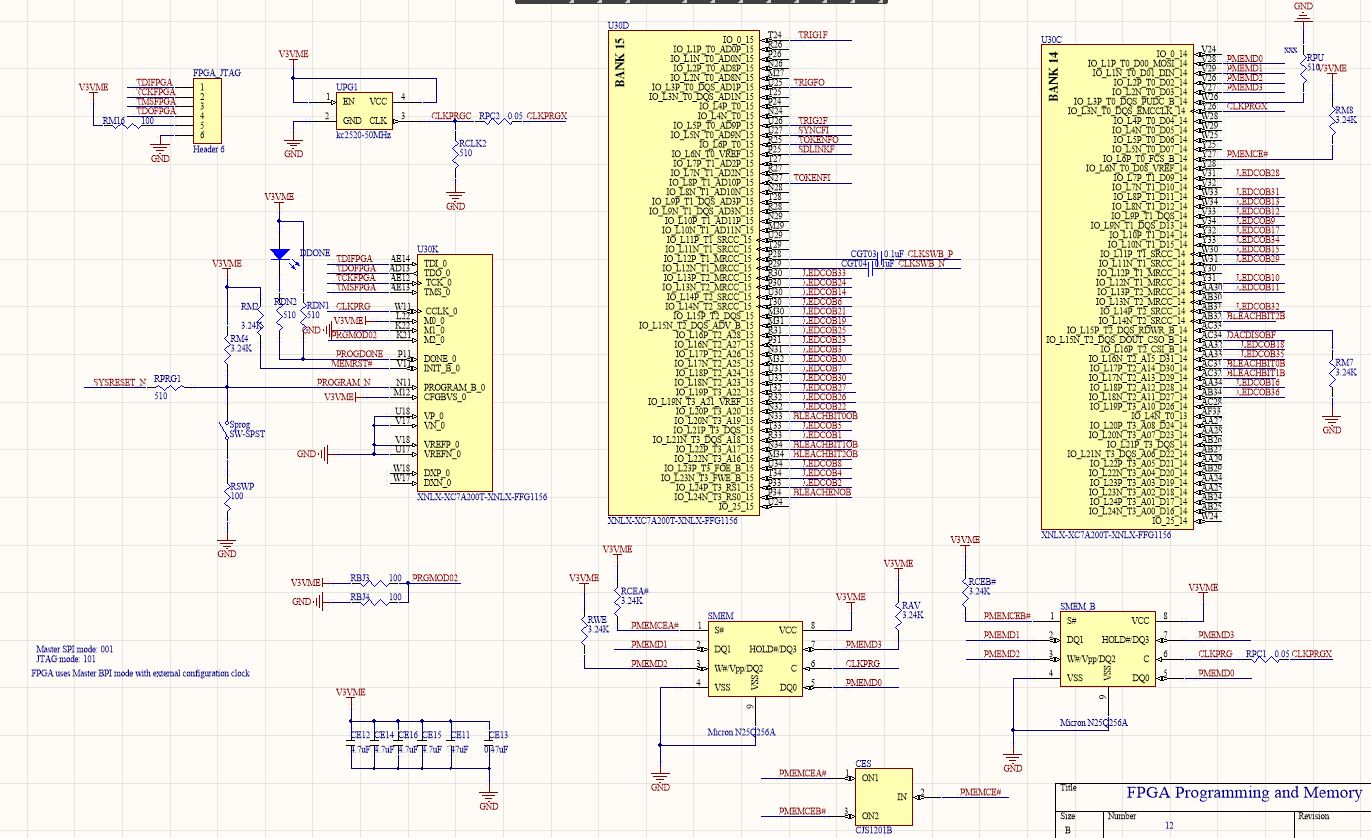 Appendix B: VLD fabrication drawing: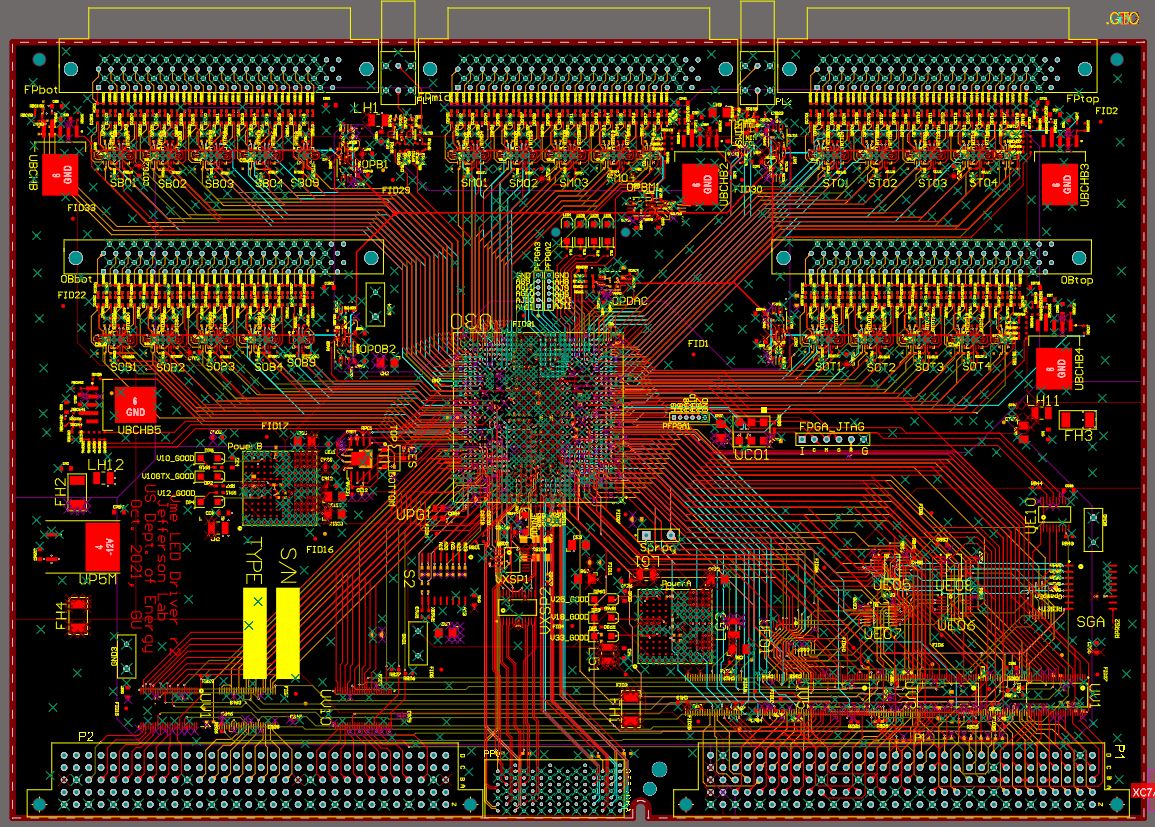 Appendix C: VLD Bill of materials: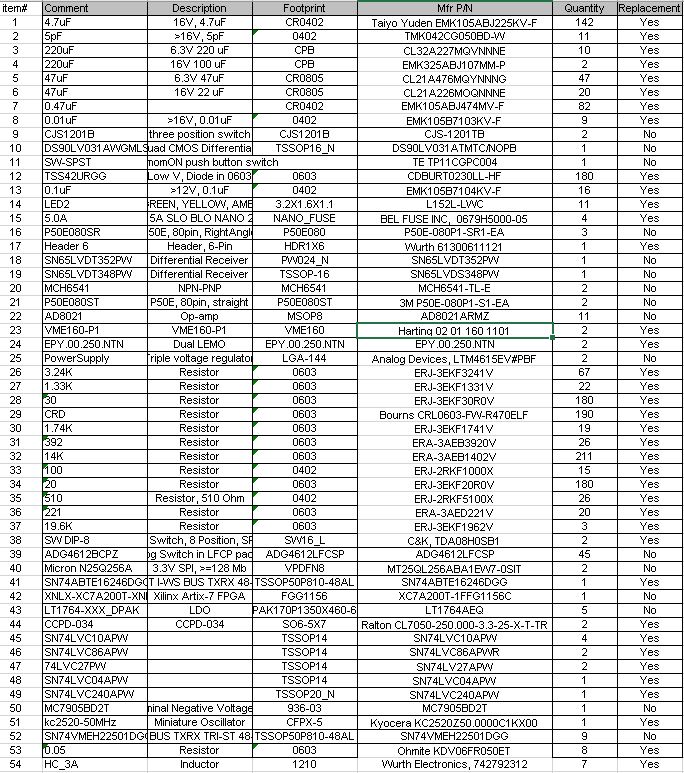 Appendix D: Document revision history:Document started on Sept. 4th, 2020: Using the TI documentation format;First release on Sept. 14th, 2020: to circulate to the NPS group for design feedbackJan. 4, 2021: Added the FPGA DAC and Bleach regulator controls.  Confirmed that the LED’s Cathodes are tied to common ground.Jan. 11, 2021: updated with Chris and Brad. Mar. 31, 2021: Further update after the VLD PCB design.Mar. 25, 2022: Added some test results, and matched with the production boards.Apr. 1-8, 2022: overall review after the production tests.Dec. 14, 2022: Added the register 0x78, 0x7C for bleaching timer read out.1Introduction32Purpose of VLD Module43Function Description54Specifications105VLD operation 116Programming Requirements137Front Panel Connectors’ Pinout tables1789VLD Example software codesCitation1819Appendix ASchematics20Appendix BFabrication Drawing21Appendix CBill of Materials22Appendix DRevision history23Data11000202202110TMSHHLLLLLLLLLHHLTDI0x0x0x0x010110100x0xPin nameSignal DescriptionSignal LevelDirection#1Ch#1 LED driver#2GND#3Ch#2 LED driver#4GND#5Ch#3 LED driver#6GND#7Ch#4 LED driver#8GND#9Ch#5 LED driver#10GND#11Ch#6 LED driver#12GND#13Ch#7 LED driver#14GND#15Ch#8 LED driver#16GND#17Ch#9 LED driver#18GND#19Ch#10 LED driver#20GND#21Ch#11 LED driver#22GND#23Ch#12 LED driver#24GND#25Ch#13 LED driver#26GND#27Ch#14 LED driver#28GND#29Ch#15 LED driver#30GND#31Ch#16 LED driver#32GND#33Ch#17 LED driver#34GND#35Ch#18 LED driver#36GND#37, #39Floating GND#38,#40Floating GND#41Ch#19 LED driver#42GND#43Ch#20 LED driver#44GND#45Ch#21 LED driver#46GND#47Ch#22 LED driver#48GND#49Ch#23 LED driver#50GND#51Ch#24 LED driver#52GND#53Ch#25 LED driver#54GND#55Ch#26 LED driver#56GND#57Ch#27 LED driver#58GND#59Ch#28 LED driver#60GND#61Ch#29 LED driver#62GND#63Ch#30 LED driver#64GND#65Ch#31 LED driver#66GND#67Ch#32 LED driver#68GND#69Ch#33 LED driver#70GND#71Ch#34 LED driver#72GND#73Ch#35 LED driver#74GND#75Ch#36 LED driver#76GND#77#79Floating GND#78#80Floating GNDLEMO#11Clock_inputLEMO#12Trigger_inputLEMO#21Bleach_outputLEMO#22Trigger_output